Технологическая карта урока.ПЛАН-КОНСПЕКТ УРОКАРешение задач по теме «Закон сохранения энергии»1.ФИО (полностью), место работыСветлорусова Ирина Геннадьевна , МБОУ СОШ№12. Должность	Учитель физики3. Предмет	Физика4. Класс	105. Тема и номер урока в теме: «Законы сохранения в механике»  Урок №86. Учебник	« Базовый уровень»  Физика 10 класс, автор  Г.Я. Мякишев , Б.Б.Буховцев , Н.Н. СотскийЦель урока: 			Повторить , обобщить и систематизировать знания учащихся по теме « Законы сохранения энергии»Задачи,  направленные на достижение:личностных результатов:формирование ответственного отношения к учению, готовности обучающихся к саморазвитию и самообразованию на основе мотивации к обучению и познанию; ориентировать учащихся на самоконтроль результата учебной деятельности, на анализ соответствующих результатов усвоения темы.метапредметных  результатов :  регулятивных: формировать учебные действия - умение самостоятельно определять цели своего обучения; самостоятельно анализировать условия достижения цели ,  формировать способность к волевому усилию , преодолению препятствий ,умению осознавать качество и уровень усвоения.познавательных: формировать учебные действия: умение  определять понятия,  устанавливать причинно-следственные связи, строить  логическое рассуждение,  делать выводы; воспринимать, перерабатывать и предъявлять информацию в словесной, образной, символической формах, анализировать и перерабатывать полученную информацию в соответствии с поставленными задачами.коммуникативных: формировать учебные действия: умение организовывать  учебное сотрудничество и совместную деятельность с учителем и сверстниками,  формулировать, аргументировать и отстаивать своё мнение;предметных результатов: формировать учебные действия– умение применять знания, полученные ранее, для изучения нового, умение понимать и формулировать  закон сохранения энергии, понятия энергии, работы, консервативных сил ; записать формулы  работы силы , потенциальной и кинетической энергии, импульса тела,  определить  единицы измерения работы, энергии, силы  ; применять при  решении задач, в измененной ситуации.Тип урока: Урок обобщения и систематизации предметных ЗУНов, универсальных действий.Оборудование: компьютер, проектор, экран.Эпиграф к уроку: 				« Считай несчастным тот день или тот час , в который ты не усвоил ничего нового и ничего не прибавил к своему образованию»                                 ( Я.А.Каменский)ПРИЛОЖЕНИЕ №1Рейтинговый лист по физике уч-ся 10а классапо теме « Закон сохранения энергии»_________________________________________________________                                                                                          ( ф.и.  учащегося)2. ТестВариант №4. Самостоятельная работаВариант №Рейтинговый лист по физике уч-ся 10а класса                                по теме « Закон сохранения энергии»__________________________________________________________(фамилии имена учащихся группы)Практикум решения задачРешение:ПРИЛОЖЕНИЕ№2  Повторение материала по теме « Закон сохранения энергии»  тест. ПРИЛОЖЕНИЕ №3А1. При выстреле из пружинного пистолета происходят преобразованияэнергии теплового движения молекул пули в кинетическую энергиюкинетической энергии пружины в потенциальную энергию пружиныпотенциальной энергии пружины в кинетическую энергию пуликинетической энергии пули в потенциальную энергию пружиныА2. А3. Высота подъема тела над землей увеличилась в 9 раз. Потенциальная энергия при этомА4. При растяжении пружины на 0,1 м в ней возникает сила упругости, равная 2,5 Н. Определите потенциальную энергию этой пружины при растяжении на 0,08 м.А5. Кинетическая энергия тела 16 Дж, а величина импульса 4 кгм/с. Масса тела равнаВ1. Комета движется по эллиптической орбите вокруг Солнца. Как изменяются перечисленные в первом столбце таблицы физические величины во время приближения кометы к Солнцу, если считать, что неё действует только тяготение Солнца?Для каждой величины определите соответствующий характер изменения:не изменяетсятолько увеличивается по модулютолько уменьшается по модулюувеличивается по модулю и изменяется по направлениюуменьшается по модулю и изменяется по направлениюувеличивается по модулю, не изменяется по направлениюуменьшается по модулю, не изменяется по направлениюЗапишите в таблицу выбранные цифры для каждой физической величины. Цифры в ответе могут повторятся.В2. Камень свободно падает вертикально вниз. Изменяются ли перечисленные в первом столбце физические величины во время его движения и если изменяются, то как? Установите соответствие между физическими величинами, перечисленными в первом столбце, и возможными видами их изменений, перечисленными во втором столбце. Влиянием сопротивления воздуха пренебречь.В3. Тело упало на поверхность Земли с высоты 10 м и подпрыгнуло вверх, потеряв 40% своей скорости. На какую высоту поднимется тело после удара? Ответ дайте в метрах и округлите до десятых.Деятельность учителяДеятельность ученикаФормируемые УУДФормируемые УУДДеятельность учителяДеятельность ученикапредметные универсальныеМотивационно-ориентировочный блокМотивационно-ориентировочный блокМотивационно-ориентировочный блокМотивационно-ориентировочный блок1.1. Организационный этап (1 мин.)1.1. Организационный этап (1 мин.)1.1. Организационный этап (1 мин.)1.1. Организационный этап (1 мин.)Приветствие учащихся; проверка учителем готовности класса к уроку; организация внимания.Готовятся к уроку..Этап актуализации (5 мин.).Этап актуализации (5 мин.).Этап актуализации (5 мин.).Этап актуализации (5 мин.)Учитель организует фронтальную работу по повторению закона сохранения энергии , повторяют основные понятия по теме , по проверке домашнего материала.Учитель объясняет правила заполнения  Листа  рейтинга знаний уч-ся по теме «Закон сохранения энергии» (см.приложение №1) Учащиеся повторяют материал по теме « Закон сохранения энергии», отвечают на вопросы ,  проверяют правильность  решение домашних задач, знакомятся с синквейнами  по данной теме , выполненными уч-ся.Учащиеся проверяют домашних задания, осуществляют самопроверку результатов, заполняют лист мониторинга .Правильное решение 2-х задач -4балла,Решена одна задача -2 балла,Неверное решение-0 Выполненный синквейн-1 баллУмение формулировать правило определения физических величин: работа силы, энергия,закон сохранения энергии, понятие консервативные ,,неконсервативные силы.коммуникативные: слушать собеседника при работе в группе; владение диалогичной формой коммуникации.регулятивные.Этап проблематизации (2 мин.).Этап проблематизации (2 мин.).Этап проблематизации (2 мин.).Этап проблематизации (2 мин.)Давайте попробуем сформулировать проблему, для этого мы вспомним алгоритм работы по темам .Высказывают разные предположения. Учащиеся формулируют проблему: Умение применять знания, полученные ранее для изучения нового.познавательные: логические действия с предложенным учителем условием, формулирование проблемы урока;коммуникативные: постановка вопроса при формулировании проблемы..Этап целеполагания (1 мин.).Этап целеполагания (1 мин.).Этап целеполагания (1 мин.).Этап целеполагания (1 мин.)Попробуйте сформулировать тему урока, цель урока.Учащиеся формулируют тему и цели урока.Тема «Решение задач по теме «Закон сохранения энергии»Цель урока: 			Повторить , обобщить и систематизировать знания по теме « Законы сохранения энергии»регулятивные: постановка личной задачи при формировании цели урока, самоопределение в теме и результатах урока; познавательные: формулирование познавательной цели2.Организационно-деятельностный этап2.Организационно-деятельностный этап2.Организационно-деятельностный этап2.Организационно-деятельностный этап2.1. Этап выявления места и причин затруднения2.1. Этап выявления места и причин затруднения2.1. Этап выявления места и причин затруднения2.1. Этап выявления места и причин затрудненияУчитель проводит тестирование по теме « Закон сохранения энергии»( 2 варианта)Проводит проверку знаний, выводя таблицу результатов на экран. Учащиеся выполняют тестирование по теме « Закон сохранении энергии»      (см. приложение2) , после окончании теста проводится взаимопроверка.Критерии выставления баллов  8правильных ответов-5 баллов7-6правильных ответов-4балла5-4правильных ответов-3балла0-3правильных ответов-0баллаУч-ся заносят полученные баллы в лист рейтинга.2.2. Этап  решения задач в измененной ситуации (10 мин.)2.2. Этап  решения задач в измененной ситуации (10 мин.)2.2. Этап  решения задач в измененной ситуации (10 мин.)2.2. Этап  решения задач в измененной ситуации (10 мин.)Учитель организует проведение практикума решения задач .Организует самопроверку .Учащиеся работают в группах, выполняя задания по карточкам.(см. приложение 3)Уч-ся решают типовые тестовые задания, составленные с учетом   требований Единого государственного экзамена : уровень А, В. Учащиеся осуществляют самопроверку и самооценку результатов групповой  работы.Учащиеся задают вопросы по заданиям, в которых допустили ошибки, и исправляют их, заносят баллы в  лист рейтинга  .Критерии выставления балловЗадания А-1баллЗадания В-2баллаМаксимальное количество баллов группы -11баллов( количество баллов делится на число уч-ся )Умение применять полученные знания при решении задачПознавательные установление соответствия, анализ данных при выполнении комплексной работы; регулятивные: самоконтроль результатов освоения темы;личностные: развитие интереса к предмету при решении нестандартных заданий,перенос усвоенного содержания в измененную ситуацию при решении упражнений.2.3. Этап закрепления  знаний (9 мин.)2.3. Этап закрепления  знаний (9 мин.)2.3. Этап закрепления  знаний (9 мин.)2.3. Этап закрепления  знаний (9 мин.)Учитель организует индивидуальное решение задач по вариантам .Учитель организует взаимопроверку . Уч-ся решают по вариантам индивидуально  типовые тестовые задания, составленные с учетом   требований Единого государственного экзамена : уровень А, В, С.Уч-ся заносят полученные баллы в лист рейтинга.Критерии выставления балловПознавательные установление соответствия, анализ данных при выполнении комплексной работы; регулятивные: самоконтроль результатов освоения темы;личностные: развитие интереса к предмету при решении нестандартных заданий,перенос усвоенного содержания в измененную ситуацию при решении упражнений.регулятивные: контроль за правильным выполнением вычислений, коррекция, волевая  саморегуляция.3. Рефлексивно-оценочный блок (10 мин.)3. Рефлексивно-оценочный блок (10 мин.)3. Рефлексивно-оценочный блок (10 мин.)3. Рефлексивно-оценочный блок (10 мин.).Учитель предлагает  уч-ся проанализировать свою работу на уроке при помощи рейтингового листа.Учитель обращает внимание уч-ся на эпиграф к уроку, на необходимость его проанализировать. В завершение , соотносится цель учебной деятельности и ее результаты , фиксируется степень их соответствия , и намечаются дальнейшие цели деятельности. Осуществляют рефлексию учебной деятельности: заполняют рейтинговые листы.Критерии оценивания17-18 баллов-516-13баллов-412-9 баллов-3Уч-ся продолжают фразу-Я сегодня на уроке узнал о…-Мне понравилось …-Что тебе лично нужно еще повторить дома?познавательные: установление соответствия, анализ данных при выполнении комплексной работы; регулятивные: самоконтроль результатов освоения темы;регулятивные: самооценка эффективности деятельности учащимися на уроке; личностные: формирование критического мышления.Учитель задает домашнее задание .Уч-ся записывают домашнее задание  в дневник.№Название вида работКоличество баллов1Домашняя работа2Тест3Практикум решения задач4Самостоятельная работаИтог№ задания12345678№ответа №заданияА 1А 2А 3А 4А 5В 1№ответа№заданияА1А2А3А4А5В1В2В3№ответа1 вариант2 вариант  1. В каких единицах измеряют импульс в системе СИ?          А) 1 кг                   Б) 1 Н          В) 1 кг*м/с        Г) 1 Дж               1. В каких единицах измеряют  энергию в  системе СИ?       А) 1 Вт               Б) 1 Н      В) 1 кг*м/с          Г) 1 Дж                     2. Какая из названных ниже физических  величин является векторной?          А) работа          Б) энергия          В) сила              Г) масса   2. Какая из названных ниже физических    величин является    скалярной?      А) сила            Б) работа       В) импульс      Г) перемещение    3. Какое выражение соответствует  определению кинетической  энергии тела?      А) mv            Б) mv2             В) mv2/2          Г) Ft                          3. Какое выражение соответствует   определению импульса тела? А) ma                  Б) mv                       В) Ft                    Г)  mv2/2    4.  Какое выражение соответствует определению потенциальной энергии поднятого над Землей?     А) mv2/2              Б) mgh                        В)                 Г) mgh/2                          4. Какое выражение соответствует   определению потенциальной энергии сжатой пружины? А) mv2/2             Б) mgh                В) kx2/2              Г) kx2    5.  Какое из приведенных ниже выражений соответствует закону сохранения механической энергии для  системы ,состоящей из тела массой  m и горизонтально расположенной пружины ?      А) m1v12/2+m1gh1= m2g h2 +m2v22/2     Б) F t = mv2–mv1           Г) р = mv.      В) kx12/2+ m1v12/2= kx22/2 + m2v22/25. Какое из приведенных ниже выражений соответствует закону сохранения механической энергии?        А) А= mgh2–mgh1         Б) А= mv22/2 – mv12/2       В) Еk1+Еp1= Еk2+ Еp2           Г) m1v1+m2v2 = m1u1 +m2u2                             6.Как изменится потенциальная энергия деформированного тела при увеличении его деформации  в 2 раза?      А)  Увеличится в 4 раза          Б) Уменьшится в 2 раза      В) Увеличится в 2 раза           Г) Уменьшится в 4 раза                             6. Как изменится кинетическая энергия тела, если скорость тела уменьшится 2 раза?    А) Уменьшится в 4 раза              Б) Уменьшится в 1,5 раза    В ) Уменьшится в 2 раза              Г) Уменьшится в 3 раза                           7. Каким видом энергии обладает парашютист во время прыжка?  А) Еk       Б) Еp    В) Еk + Еp     Г) Е=0   7. Каким видом энергии обладает мяч, удерживаемый под водой?    А) Еk       Б) Еp    В) Еk + Еp    Г) Е=0   8. Каким видом энергии обладает мяч, лежащий на футбольном поле?  А) Еk       Б) Еp     В) Еk + Еp     Г) Е=0  8. Каким видом энергии обладает пружина часов после завода?  А) Еk       Б) Еp     В) Еk+ Еp     Г) Е=0 На рисунке показан груз, подвешенный на нити и совершающий свободные колебания как маятник. Изменяется ли при этих колебаниях груза его полная энергия? Известно, что при этих колебаниях максимальное значение кинетической энергии равно 10 Дж, максимальное значение потенциальной энергии равно 10 Дж.Полная энергия не изменяется и равна 10 ДжПолная энергия не изменяется и равна 20 ДжПолная энергия изменяется от 0 до 10 ДжПолная энергия изменяется от 0 до 20 Дж.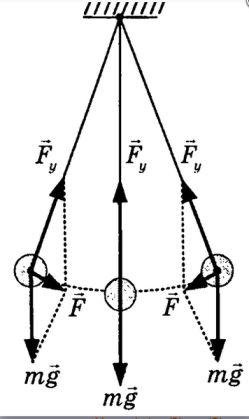 1) уменьшилась в 3 раза3) уменьшилась в 9 раз2) увеличилась в 3 раза4) увеличилась в 9 раз1) 25 Дж3) 0,08 Дж2) 0,16 Дж4) 0,04 Дж1) 0,5 кг3) 2 кг2) 1 кг4) 32 кгСкоростьУскорениеКинетическая энергияПотенциальная энергияПолная механическая энергияА) Скорость1) Не изменятсяБ) Ускорение2) УвеличиываетсяВ) Кинетическая энергия3) УменьшаетсяГ) Потенциальная энергияАБВГ